Supplementary InformationLIMONENE OZONOLYSIS IN THE PRESENCE OF NITRIC OXIDE:  GAS-PHASE REACTION PRODUCTS AND YIELDSJason E. Ham, Joel C. Harrison, Stephen R. Jackson, and J. R. Wells* Exposure Assessment Branch, Health Effects Laboratory Division, National Institute for Occupational Safety and Health,1095 Willowdale RoadMorgantown, WV 26505*Corresponding Author. Tel.: 1-304-285-6341; Fax: 1-304-285-6041E-mail address: ozw0@cdc.govKeywords: ozone, reaction products, oxygenated organic compounds, derivatization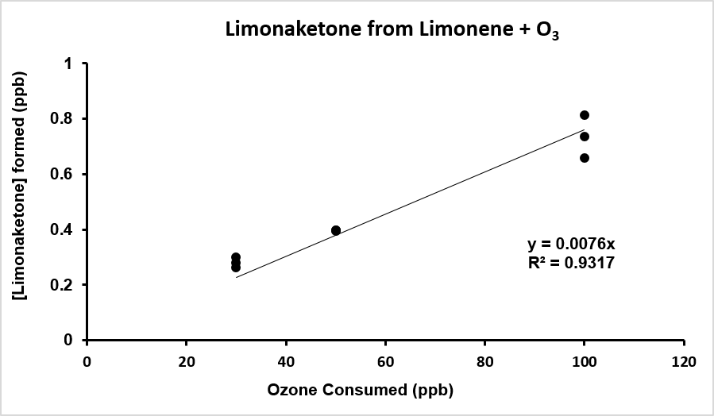 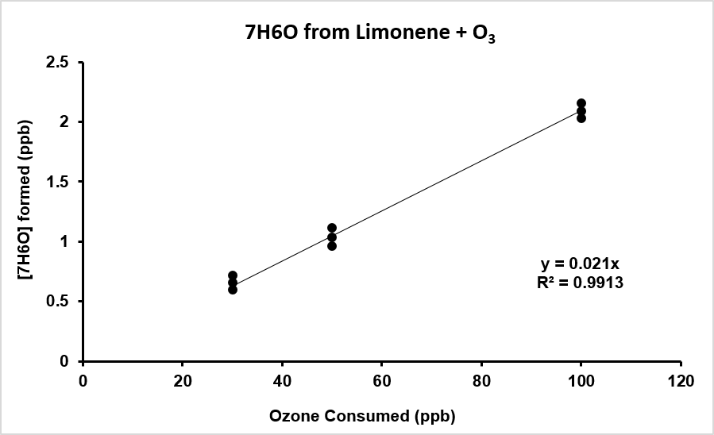 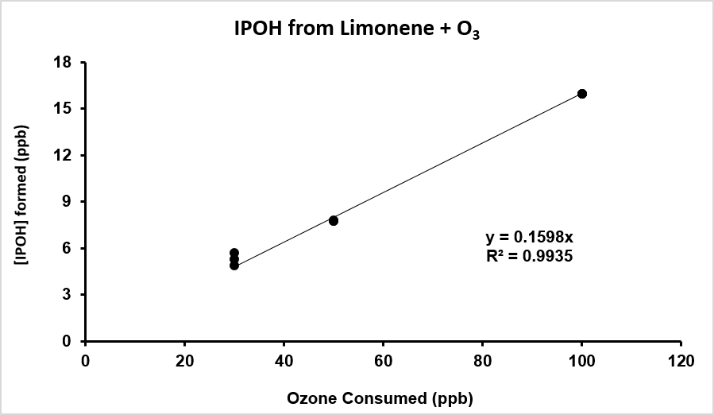 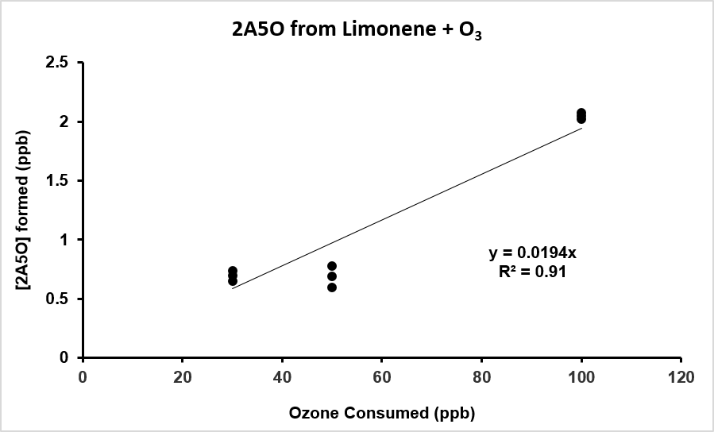 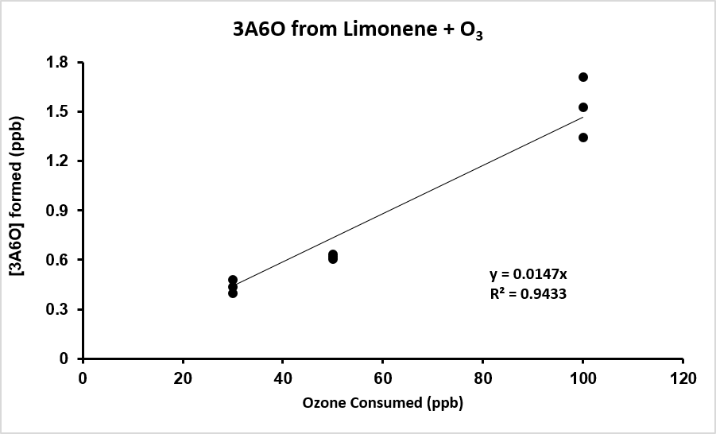 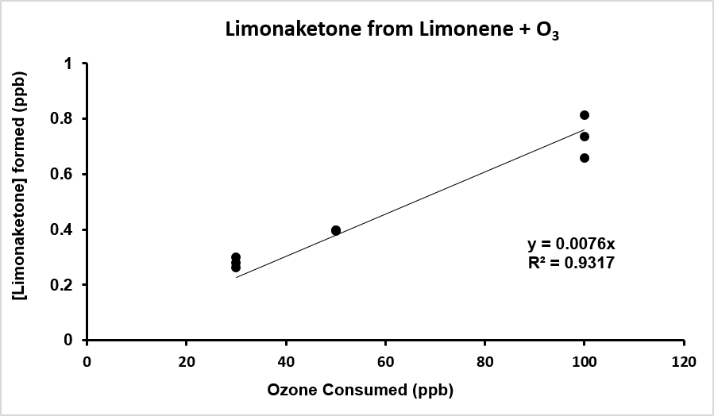 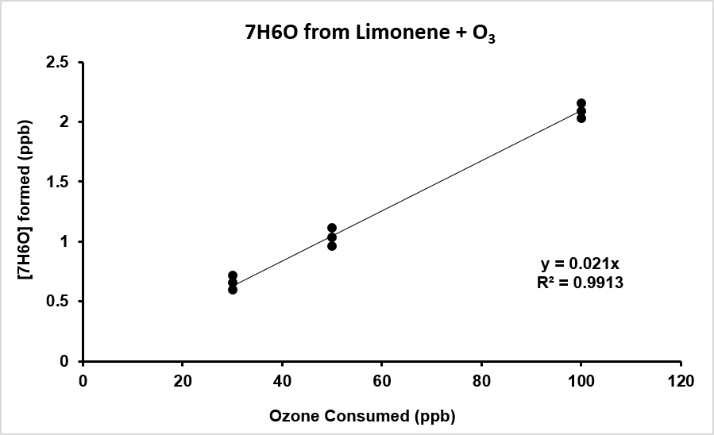 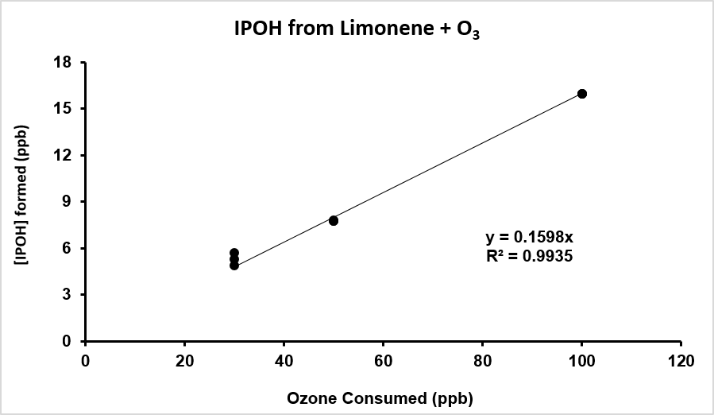 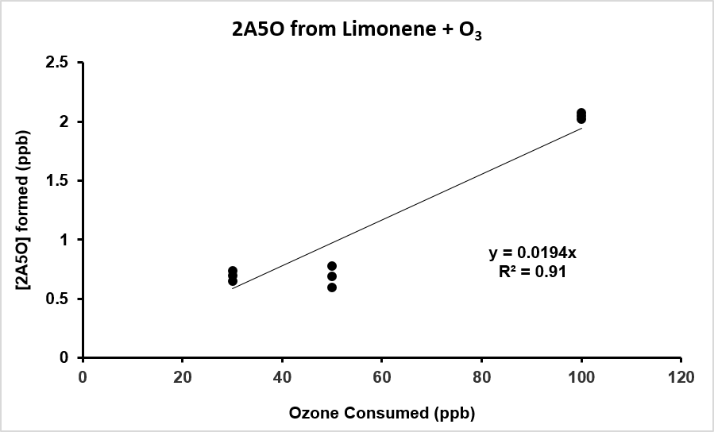 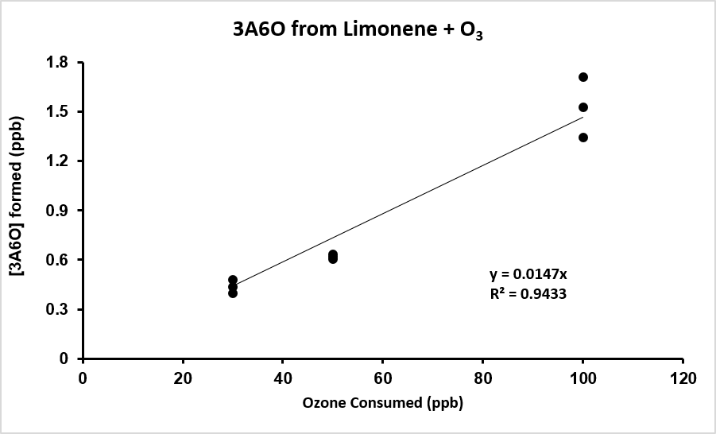 Figure S1. Yield plots from limonene + O3 experiments A) limonaketone, B) 7H6O, C) IPOH, D) 2A5O, and E) 3A6O.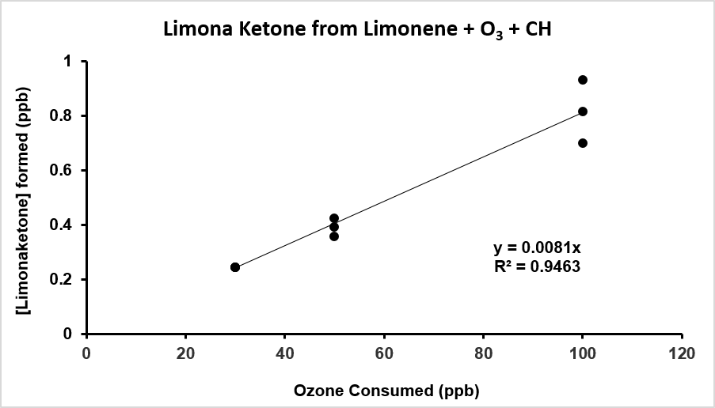 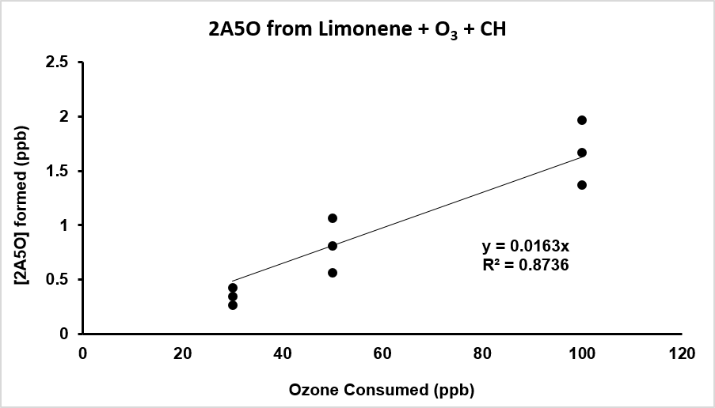 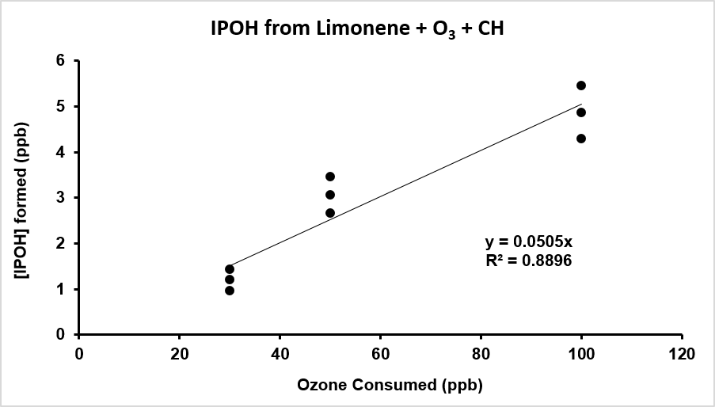 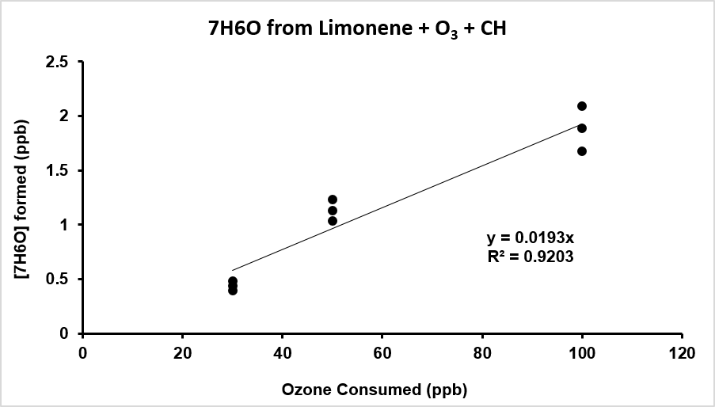 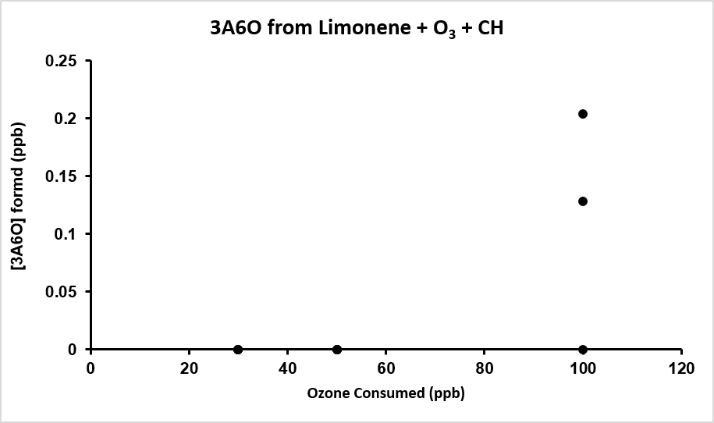 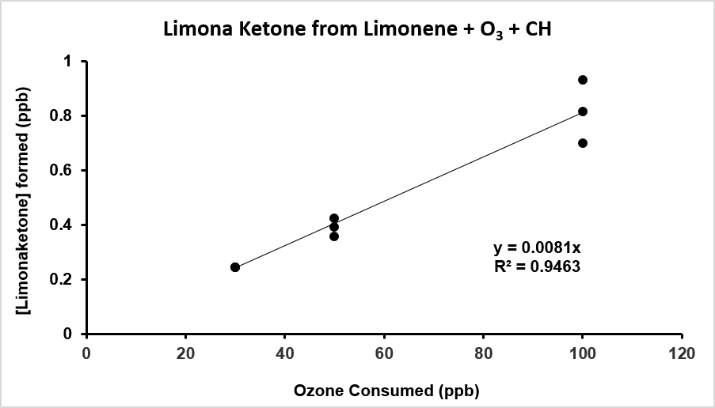 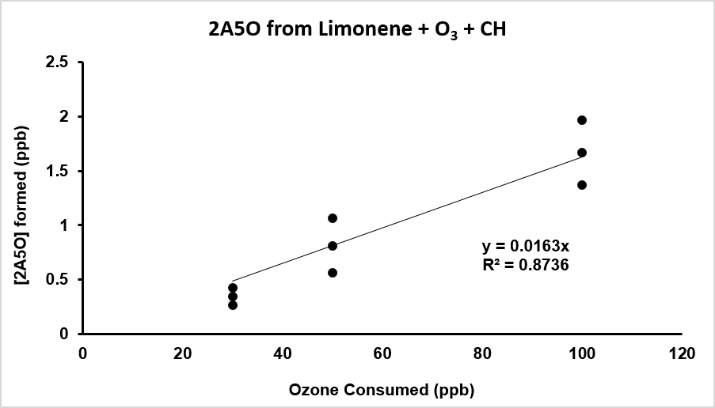 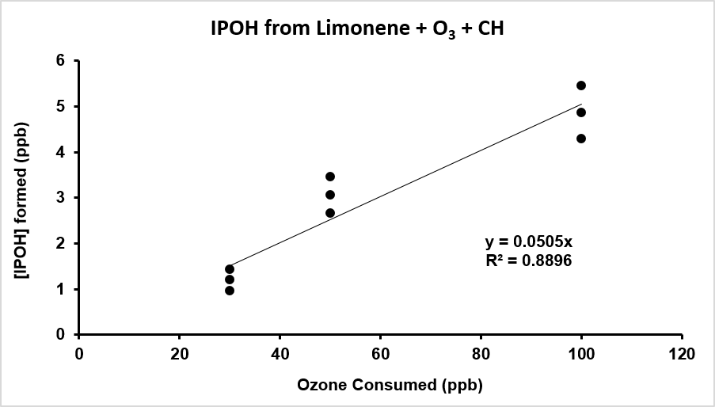 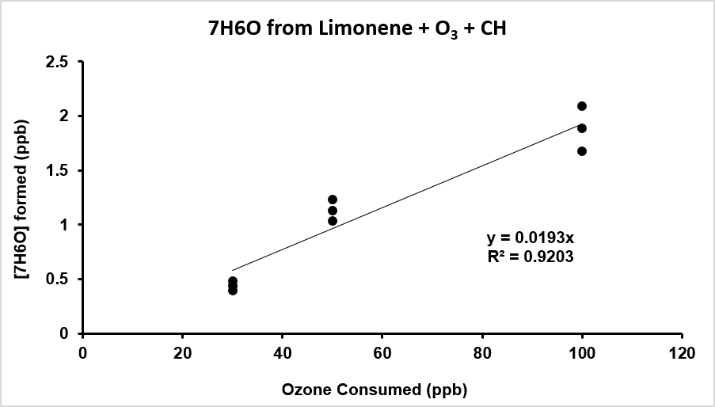 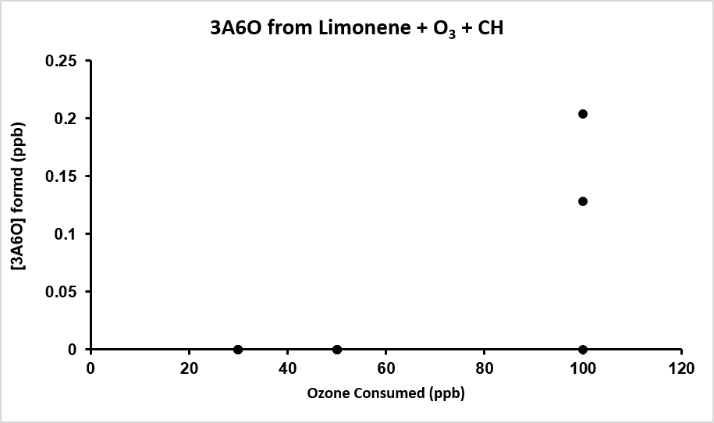 Figure S2. Yield plots from limonene + O3 + CH experiments A) limonaketone, B) 7H6O, C) IPOH, D) 2A5O, and E) 3A6O.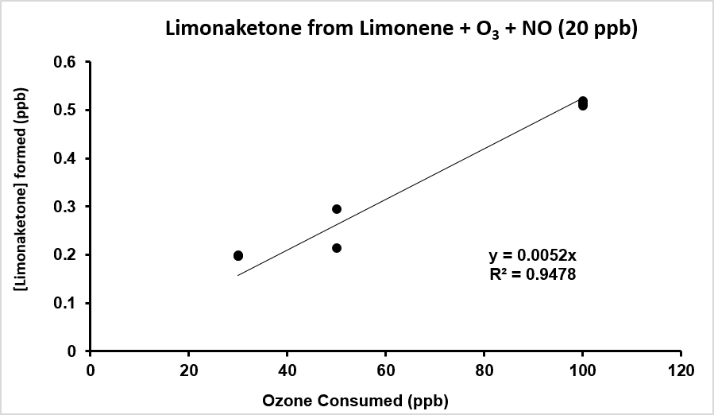 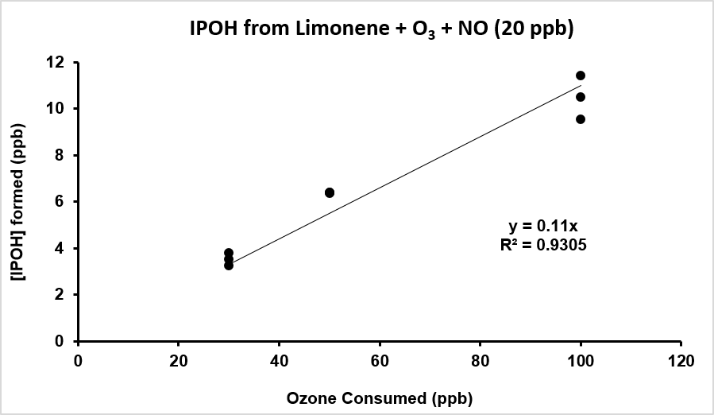 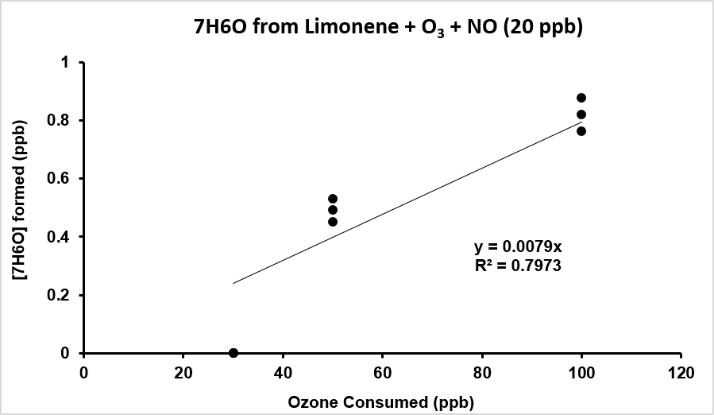 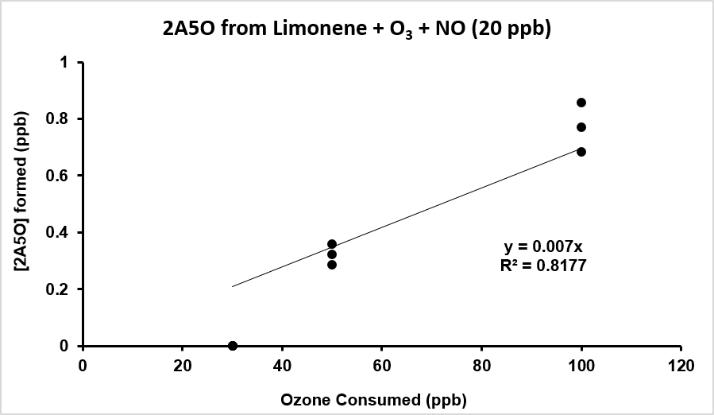 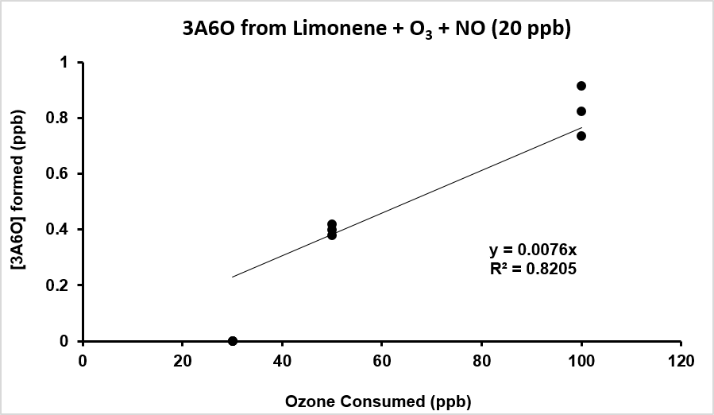 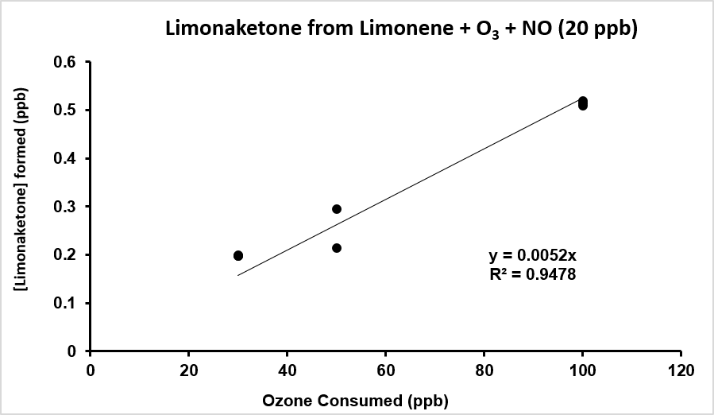 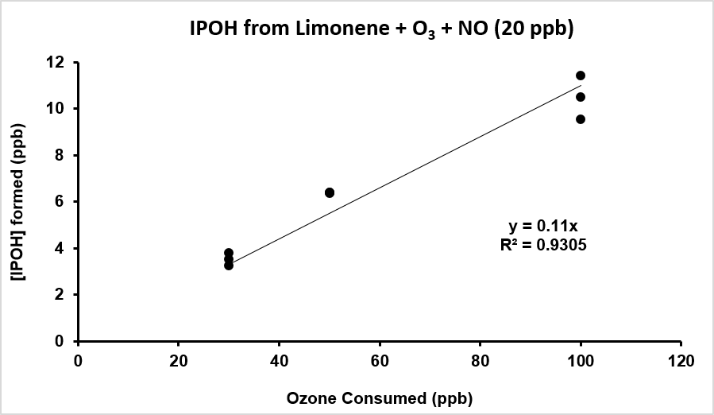 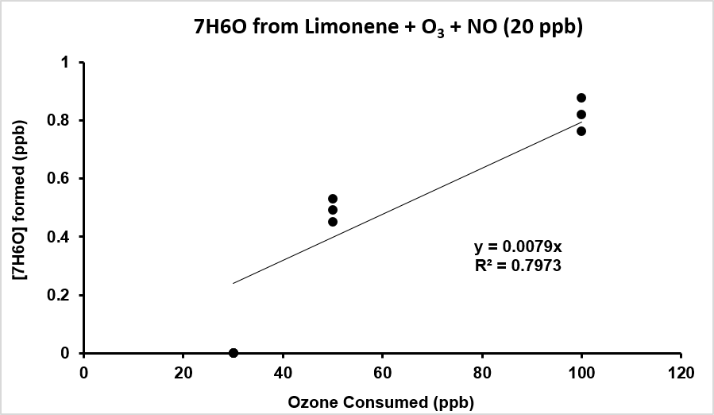 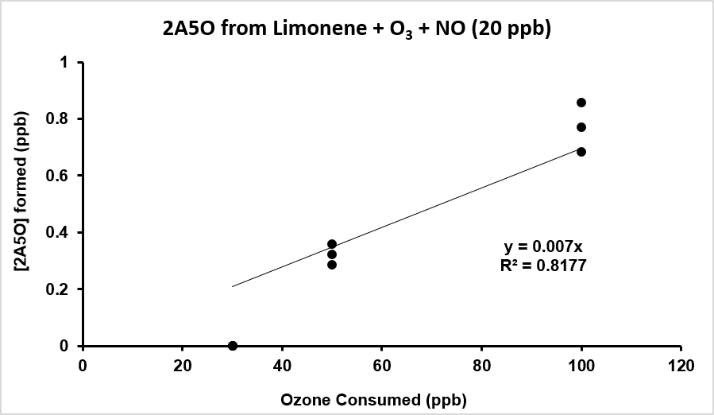 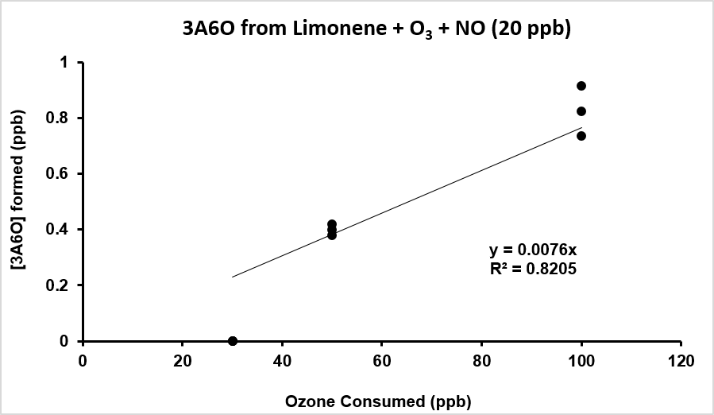 Figure S3. Yield plots from limonene + O3 + NO (20 ppb) experiments A) limonaketone, B) 7H6O, C) IPOH, D) 2A5O, and E) 3A6O.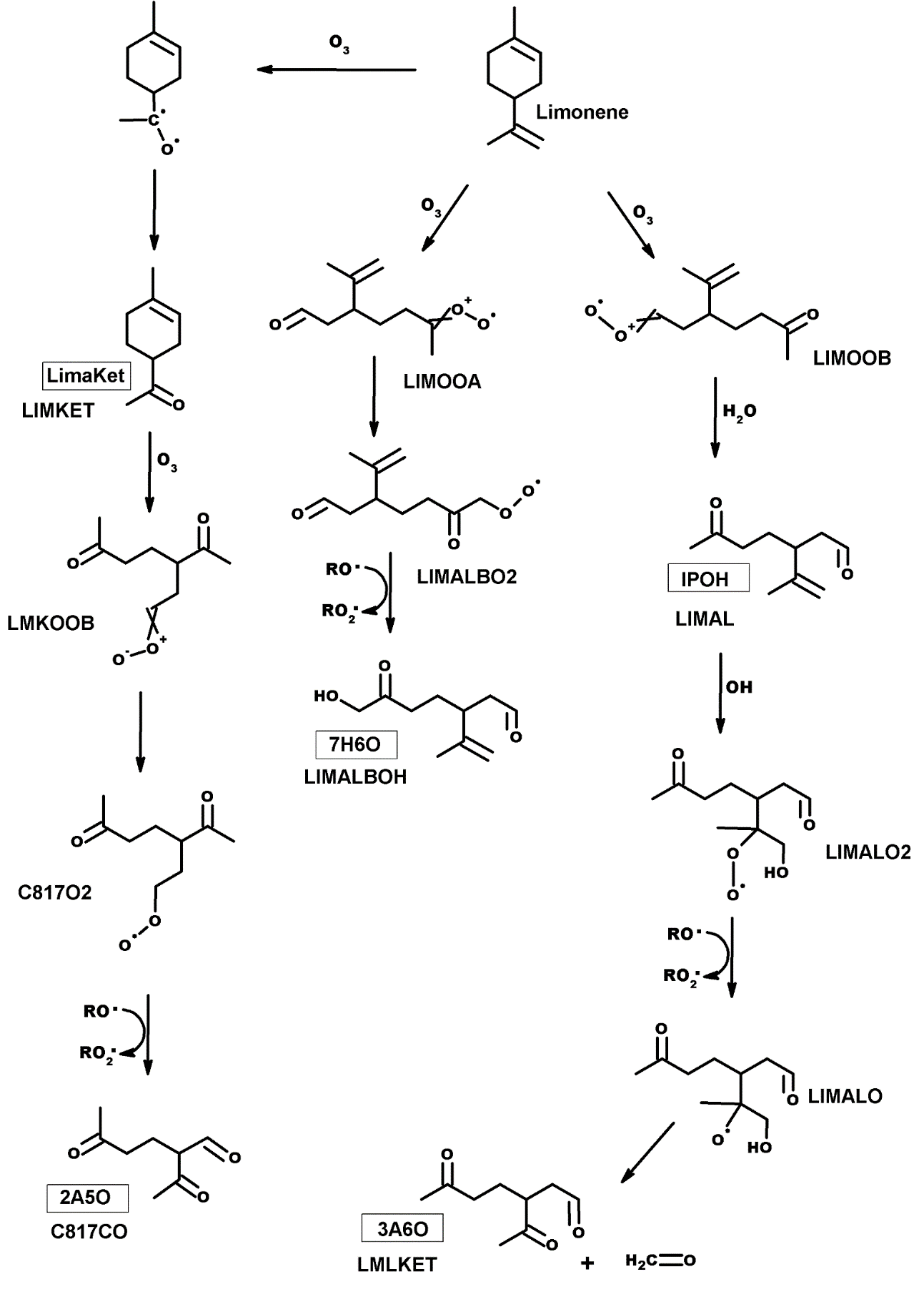 Figure S4. Limonene ozonolysis mechanism based on observed data and MCM.